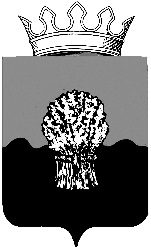 АДМИНИСТРАЦИЯсызранского района самарской областипостановление«_11___» ____12_____ 2018 г.					                 № _1285____Об утверждении Порядка определения объема и условий предоставления в 2018-2019 годах субсидий из бюджета муниципального района Сызранский некоммерческим организациям, не являющимся государственными (муниципальными) учреждениями, образующими инфраструктуру поддержки субъектов малого и среднего предпринимательства на оказание консультационных услуг в области бухгалтерского учета и законодательства о налогах и сборах, а также в иных юридических аспектах ведения предпринимательской деятельностиВ соответствии с Бюджетным кодексом Российской Федерации, Федеральным законом от 24.07.2007 № 209-ФЗ «О развитии малого и среднего предпринимательства в Российской Федерации», Федеральным законом от 06.10.2003 № 131-ФЗ «Об общих принципах организации местного самоуправления в Российской Федерации», администрация Сызранского района Самарской областиПОСТАНОВЛЯЕТ:1. Утвердить прилагаемый Порядок определения объема и условий предоставления в 2018-2019 годах субсидий из бюджета муниципального района Сызранский некоммерческим организациям, не являющимся государственными (муниципальными) учреждениями, образующими инфраструктуру поддержки субъектов малого и среднего предпринимательства на оказание консультационных услуг в области бухгалтерского учета и законодательства о налогах и сборах, а также в иных юридических аспектах ведения предпринимательской деятельности. 2. Официально опубликовать настоящее постановление в газете «Красное Приволжье» и разместить на сайте муниципального района Сызранский Самарской области в информационно-телекоммуникационной сети Интернет.Контроль за исполнением настоящего постановления, возложить на первого заместителя Главы муниципального района Сызранский-руководителя финансового управления администрации Сызранского района Кузнецову В.А.Глава муниципального района Сызранский                               А.В. ДулинУтвержденпостановлением администрации Сызранского района от ___.  ____.  ___г. № _______ПОРЯДОК  определения объема и условий предоставления в 2018-2019 годах субсидий из бюджета муниципального района Сызранский некоммерческим организациям, не являющимся государственными (муниципальными) учреждениями, образующими инфраструктуру поддержки субъектов малого и среднего предпринимательства на оказание консультационных услуг в области бухгалтерского учета и законодательства о налогах и сборах, а также в иных юридических аспектах ведения предпринимательской деятельности (далее- Порядок)Общие требования 1. Настоящий Порядок устанавливает механизм определения объема и условий предоставления в 2018-2019 годах субсидий из бюджета муниципального района Сызранский некоммерческим организациям, не являющимся государственными (муниципальными) учреждениями, образующими инфраструктуру поддержки субъектов малого и среднего предпринимательства на оказание консультационных услуг в области бухгалтерского учета и законодательства о налогах и сборах, а также в иных юридических аспектах ведения предпринимательской деятельности (далее - субсидия). 2. Субсидия предоставляется администрацией Сызранского района Самарской области (далее - Администрация) в соответствии со сводной бюджетной росписью бюджета муниципального района Сызранский на соответствующий финансовый год в пределах лимитов бюджетных обязательств по предоставлению субсидий, утвержденных в соответствующем мероприятии муниципальной программы муниципального района Сызранский «Развитие и поддержка малого и среднего предпринимательства на территории муниципального района Сызранский» на 2017-2019 годы, утвержденной постановлением администрации Сызранского района от 03.11.2017 № 1342 (в редакции Постановления администрации района от 29.03.2018 года № 284) (далее - Программа). 3. Целью предоставления субсидий является реализация мероприятия Программы, направленного на поддержку и развитие предпринимательства. Устанавливаются условия предоставления консультационных услуг в области бухгалтерского учета и законодательства о налогах и сборах, а также в иных юридических аспектах ведения предпринимательской деятельности предусмотренные приложением 1 к настоящему Порядку. 4. Администрация Сызранского района является главным распорядителем бюджетных средств (далее – Администрация), осуществляющим предоставление субсидий в пределах бюджетных ассигнований, предусмотренных в бюджете муниципального района Сызранский на соответствующий финансовый год и плановый период, в пределах лимитов бюджетных обязательств, утвержденных в установленном порядке Администрации на указанные цели. 5. Условием предоставления субсидии является:- заявление о предоставлении субсидии, в размерах, не более чем, утвержденной в Программе (Приложение 2);- заключение между Администрацией и некоммерческой организацией Соглашения о предоставлении субсидии в соответствии с Приложением 3 к настоящему Порядку и наличие согласия Получателя субсидии на осуществление Администрацией контроля за соблюдением Получателем субсидии условий, целей и порядка предоставления Субсидии. - выписку из Единого государственного реестра юридических лиц;- копию свидетельства о государственной регистрации, заверенную подписью руководителя и печатью, с предъявлением оригинала;- копии учредительных документов, заверенные подписью руководителя и печатью.6. Перечисление субсидий осуществляется Администрацией на основании Соглашения о предоставлении субсидий на расчетный счет, открытый в кредитной организации. Субсидия перечисляется Получателю в полном объеме на расчетный счет в срок не позднее 10 (десяти) календарных дней после подписания Соглашения на цели, в порядке, размере и на условиях, предусмотренные настоящим Порядком.  7. Субсидия расходуется некоммерческой организацией в соответствии со следующими условиями: ведение раздельного бухгалтерского учета деятельности, осуществляемой на средства полученной субсидии, и иной деятельности; использование субсидии в сроки, установленные Соглашением; использование субсидии в целях реализации мероприятий в соответствии с планом мероприятий на оплату следующих видов расходов: а) расходы на оплату труда (начисления работникам в денежной форме, стимулирующие начисления и надбавки, компенсационные начисления, связанные с режимом работы или условиями труда, премии и единовременные поощрительные начисления, расходы, связанные с содержанием работников, предусмотренные нормами законодательства Российской Федерации, трудовыми договорами (контрактами) и (или) коллективными договорами); б) начисления на оплату труда (страховые взносы в Пенсионный фонд Российской Федерации на обязательное пенсионное страхование, Фонд социального страхования Российской Федерации на обязательное социальное страхование на случай временной нетрудоспособности и в связи с материнством, Федеральный фонд обязательного медицинского страхования и территориальные фонды обязательного медицинского страхования на обязательное медицинское страхование); в) оплата работ и услуг сторонних организаций (третьих лиц). 8. Эффективность использования субсидии некоммерческой организацией оценивается Администрацией на основе достижения установленных Соглашением значений следующих показателей результативности предоставления субсидии: освоение средств, выделенных в текущем финансовом году на реализацию мероприятий; соблюдение сроков реализации мероприятий. 9. Требования к осуществлению контроля Субсидии, использованные некоммерческой организацией не по целевому назначению, подлежат возврату в бюджет муниципального района Сызранский в тридцатидневный срок со дня получения организацией письменного требования Администрации о возврате субсидии. В случае невозврата организацией субсидии в установленный срок она подлежит взысканию в доход бюджета муниципального района Сызранский в порядке, установленном действующим законодательством. 10. Контроль за целевым предоставлением и расходованием субсидий осуществляется Администрацией. Администрация осуществляет обязательную проверку соблюдения некоммерческой организацией области условий, целей и порядка предоставления субсидий. ПРИЛОЖЕНИЕ 1к Порядку определения объема и условий предоставления в 2018-2019 годах субсидий из бюджета муниципального района Сызранский некоммерческим организациям, не являющимся государственными (муниципальными) учреждениями, образующими инфраструктуру поддержки субъектов малого и среднего предпринимательства на оказание консультационных услуг в области бухгалтерского учета и законодательства о налогах и сборах, а также в иных юридических аспектах ведения предпринимательской деятельностиУсловияпредоставления консультационных услуг в области бухгалтерского учета и законодательства о налогах и сборах, а также в иных юридических аспектах ведения предпринимательской деятельности Требования к консультанту. Опыт проведения консультационных мероприятий (обучающих занятий), практический опыт в сфере деятельности, соответствующей направлению консультаций не менее 2-х лет 3. Заявитель – получатель услуги. Заявитель – получатель услуги должен относиться к одной или нескольким категориям, представленным ниже: - субъекты малого и среднего предпринимательства (индивидуальные предприниматели, коммерческие организации), состоящие в реестре субъектов малого и среднего предпринимательства; - физические лица – потенциальные субъекты малого и среднего предпринимательства.4. Общее количество получателей услуг. Количество субъектов малого и среднего предпринимательства, зарегистрированные и осуществляющие деятельность на территории муниципального района Сызранский, а также: физические лица – потенциальные субъекты малого и среднего предпринимательства. 5. Основание для оказания услуг. Заявление заявителя – получателя услуги. 6. Срок оказания услуг по заявлению заявителя – получателя услуги. В течение 30 дней с момента поступления заявления от заявителя – получателя услуги. Превышение указанного срока возможно в случае объективных обстоятельств оказания услуг. 7. Длительность 1 (одной) консультации.Не более 30 минут.8. Перечень вопросов правового обеспечения деятельности заявителя – получателя услуги.Составление и экспертиза договоров, соглашений, учредительных документов, должностных регламентов и инструкций и т.п. Правовые аспекты в сфере: налогового законодательства, трудового законодательства, кадрового делопроизводства, административного законодательства, патентования и сертификации товаров, работ (услуг), составления стратегии развития предприятия, бизнес-планирования, иные вопросы правового обеспечения деятельности заявителя – получателя услуги.9. Порядок оказания услуг.Специалист Исполнителя: 9.1. Получив полные сведения о деятельности заявителя – получателя услуги, ответственный специалист Исполнителя производит анализ и составляет рекомендации по содержанию обращения. 9.2. Ответственный специалист Исполнителя передает рекомендации, дает разъяснения и устно консультирует заявителя – получателя услуги по возникающим вопросам. 9.3. Совершает действия, предусмотренные заданием на оказание услуг. 10. Результат оказания услуг.Устные   рекомендации   и   разъяснения   по   соответствующему   проекту, отраженному в заполненной анкете, письменные разъяснения, рекомендации, заключения, проекты, отчеты, прогнозы   развития   ситуации, алгоритмы действий и т.п. ПРИЛОЖЕНИЕ 2к Порядку определения объема и условий предоставления в 2018-2019 годах субсидий из бюджета муниципального района Сызранский некоммерческим организациям, не являющимся государственными (муниципальными) учреждениями, образующими инфраструктуру поддержки субъектов малого и среднего предпринимательства на оказание консультационных услуг в области бухгалтерского учета и законодательства о налогах и сборах, а также в иных юридических аспектах ведения предпринимательской деятельностиЗаявление о предоставлении субсидии В соответствии с постановлением администрации Сызранского района от  _____________ №_______ «Об утверждении Порядка определения объема и условий предоставления в 2018-2019 годах субсидий из бюджета муниципального района Сызранский некоммерческим организациям, не являющимся государственными (муниципальными) учреждениями, образующими инфраструктуру поддержки субъектов малого и среднего предпринимательства на оказание консультационных услуг в области бухгалтерского учета и законодательства о налогах и сборах, а также в иных юридических аспектах ведения предпринимательской деятельности»направляю Вам документацию   для   предоставления   субсидии   в размере ____________(_______________________________________________________) рублей. _____________________________________________________________________ (наименование некоммерческой организации) в лице ______________________________________________________________, действующего на основании ___________________________________________. Место нахождения: ___________________________________________________,                                             (юридический адрес) ИНН/КПП ______________________/____________________________________, ОГРН _____________________________. Банковские реквизиты для перечисления субсидии: ____________________________________________________________________________________________Телефон: (8464) _________, факс: (8464) __________, e-mail: ___________ Приложения на _______ листах.  _____________________ (должность руководителя) ФИО                                                           (подпись)                                                                                                                          "___" ___________ 20___ г. М.П.ПРИЛОЖЕНИЕ 3к Порядку определения объема и условий предоставления в 2018-2019 годах субсидий из бюджета муниципального района Сызранский некоммерческим организациям, не являющимся государственными (муниципальными) учреждениями, образующими инфраструктуру поддержки субъектов малого и среднего предпринимательства на оказание консультационных услуг в области бухгалтерского учета и законодательства о налогах и сборах, а также в иных юридических аспектах ведения предпринимательской деятельностиСОГЛАШЕНИЕ №______ о предоставлении субсидий из бюджета муниципального района Сызранский некоммерческим организациям, не являющимся государственными (муниципальными) учреждениями, образующими инфраструктуру поддержки субъектов малого и среднего предпринимательства на оказание консультационных услуг в области бухгалтерского учета и законодательства о налогах и сборах, а также в иных юридических аспектах ведения предпринимательской деятельности м.р. Сызранский                                                    "____"________ 20___ г.  Администрация муниципального района Сызранский Самарской области, в лице _____________________________________________________, действующего на основании __________________________________________, именуемая в дальнейшем «Главный распорядитель бюджетных средств», с одной стороны, и некоммерческая организация ____________________________________________________________________, в лице ____________________________________________________________ действующего на основании _________, именуемая в дальнейшем «Получатель субсидии», с другой стороны, именуемые в дальнейшем «Стороны», заключили настоящее соглашение о нижеследующем:1. ПРЕДМЕТ СОГЛАШЕНИЯ1.	«Главный распорядитель бюджетных средств» в соответствии с постановлением Главы муниципального района Сызранский от ___________ года № ____ «Об утверждении Порядка определения объема и условий предоставления в 2018-2019 годах субсидий из бюджета муниципального района Сызранский некоммерческим организациям, не являющимся государственными (муниципальными) учреждениями, образующими инфраструктуру поддержки субъектов малого и среднего предпринимательства на оказание консультационных услуг в области бухгалтерского учета и законодательства о налогах и сборах, а также в иных юридических аспектах ведения предпринимательской деятельности» (далее - Порядок) в соответствии со сводной бюджетной росписью местного бюджета на 2018 год и на плановый период 2019 год в пределах лимитов бюджетных обязательств, утвержденных в установленном порядке на предоставление субсидий некоммерческой организации, предоставляет субсидию «Получателю субсидии» на оказание субъектам малого и среднего предпринимательства консультационных услуг в области бухгалтерского учета, законодательства о налогах и сборах, юридических аспектах ведения предпринимательской деятельности, а также оказание услуг по сервисному сопровождению деятельности, в том числе по подготовке и (или) предоставлению отчетных форм в федеральные и государственные органы в размере ________________________________________________ рублей.2. ОБЯЗАТЕЛЬСТВА «СТОРОН»2.1. «Главный распорядитель бюджетных средств» обязуется:  2.1.1. Перечислить Получателю субсидию в размере ___________ (___________) рублей на расчетный счет «Получателя субсидии» в соответствии с Утвержденной бюджетной росписью по коду бюджетной классификации (_____________________ - местный бюджет), за счет средств бюджета муниципального района Сызранский на расчетный счет в срок не позднее 10 (десяти) календарных дней после подписания настоящего Соглашения на цели, в порядке, размере и на условиях, предусмотренных настоящим Соглашением, при условии выполнения Получателем обязательств по настоящему Соглашению.  2.1.1.	2.1.2.	Проводить проверки исполнения «Получателем субсидии» условий настоящего соглашения.2.1.3.	Запрашивать у «Получателя субсидии» информацию и документацию, необходимые для исполнения настоящего Соглашения.2.1.4.	Осуществлять контроль за целевым предоставлением и расходованием субсидии.2.2. «Получатель субсидии» обязуется:2.2.1. Использовать субсидию:-	на оказание субъектам малого и среднего предпринимательства консультационных услуг в области бухгалтерского учета, законодательства о налогах и сборах, юридических аспектах ведения предпринимательской деятельности, а также оказание услуг по сервисному сопровождению деятельности, в том числе по подготовке и (или) предоставлению отчетных форм в федеральные и государственные органы.2.2.2.	Использовать субсидию в полном объеме в срок до ____________20__ года;2.2.3.	Предоставлять отчеты «Главному распорядителю бюджетных средств» об использовании полученной субсидии - с момента перечисления субсидии.2.2.4. Отчеты предоставляются ежеквартально не позднее 15 числа месяца, следующего за отчетным периодом.3. ОТВЕТСТВЕННОСТЬ «СТОРОН»3.1.	За неисполнение или ненадлежащее исполнение обязательств, предусмотренных настоящим Соглашением, «Стороны» несут ответственность в соответствии с действующим законодательством.3.2.	В случае неисполнения «Получателем субсидии» обязательств, установленных настоящим Соглашением, субсидия подлежит возврату в бюджет муниципального района Сызранский в течение одного месяца со дня получения «Получателем субсидии» письменного требования «Главного распорядителя бюджетных средств» о возврате субсидии. В случае если субсидия не возвращена в установленный срок, она взыскивается в доход бюджета в порядке, установленном действующим законодательством.3.3.	«Стороны» освобождаются от ответственности за неисполнение или ненадлежащее исполнение настоящего договора при возникновении чрезвычайных ситуаций и непредотвратимых обстоятельств, под которыми понимаются: стихийные бедствия, массовые беспорядки, запретительные действия законодательной или исполнительной власти, принятие нормативно-правовых актов, отменяющих или изменяющих правовые нормы, на которые ссылается «Получатель субсидии» в обоснование своих действий.4. ПОРЯДОК РАССМОТРЕНИЯ СПОРОВ4.1.	Споры и разногласия, которые могут возникнуть между «Сторонами» при исполнении настоящего Соглашения, разрешаются путём переговоров с обязательным оформлением протокола.4.2.	В случае невозможности такого урегулирования разногласия подлежат рассмотрению в судебном порядке, установленном действующим законодательством.5. ОСОБЫЕ УСЛОВИЯ 5.1. Изменения и дополнения к настоящему Соглашению оформляются дополнительным соглашением «Сторон» в письменной форме.6. СРОК ДЕЙСТВИЯ СОГЛАШЕНИЯ6.1.	Настоящее Соглашение вступает в силу со дня его подписания «Сторонами» и действует до полного исполнения «Сторонами» своих обязательств.6.2.	Окончание срока действия Соглашения не освобождает «Стороны» от ответственности за его нарушение.7. ЗАКЛЮЧИТЕЛЬНЫЕ ПОЛОЖЕНИЯ7.1. Настоящее Соглашение составлено в двух экземплярах, имеющих равную юридическую силу, по одному для каждой из «Сторон».8. ЮРИДИЧЕСКИЕ АДРЕСА И БАНКОВСКИЕ РЕКВИЗИТЫ ГЛАВНЫЙ РАСПОРЯДИТЕЛЬ:                   ПОЛУЧАТЕЛЬ СУБСИДИИ: